Kauno sanatoriniame lopšelyje-darželyje „Pušynėlis“ nuo 2019 m. įgyvendinama integruojama socialinių emocinių įgūdžių ugdymo programa „Kimochis“. Ši programa, pritaikyta darbui su ikimokyklinio amžiaus vaikais.Tai programa, kuri padeda pagrindus socialinio -emocinio ryšio formavimui tarp vaikų, skatina pozityvius bendravimo būdus, sėkmingą sąveiką tarp vaikų, ugdo gebėjimą jausti kitą ir būti tolerantišku.Plečia vaikų emocinį žodyną (padeda įsisavinti ir suprasti žodžius, o vėliau juos vartoti kasdieninėje kalboje.Ugdo vaikų savitvardą (kai esi piktas-nusiraminimo pratimai, padedantys neskaudinti kitų); skatina savimonės atsiradimą (savo emocijų atpažinimą ir vertinimą) per jų asmenybę ir temperamentą atspindinčius Kimočius personažus.Plečia emocinio raštingumo ribas (gebėjimą pritaikyti įgūdžius žaidžiant, bendraujant: susirasti draugų ir palaikyti draugystę, atrasti tinkamų būdų atsakyti pykčiui.)Užtikrina palankų grupės mikroklimatą, saugumo jausmą (vaikų skatinimas suprasti savo ir kitų elgesį padeda kurti geresnius tarpusavio santykius, mažėja rizikingo elgesio apraiškų, stiprėja teigiamos nuostatos grupės.Ugdo emocinį intelektą, skatina pozityvų elgesį; lavina vaiko charakterį.Lavėja vaiko regimasis ir girdimasis suvokimas, dėmesio koncentracija.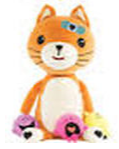 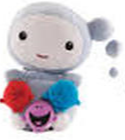 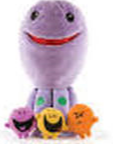 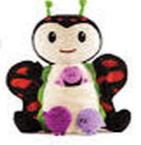 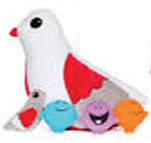 